DECLARATION OF INTEREST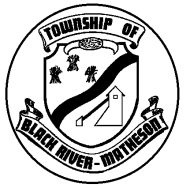 MUNICIPAL CONFLICT OF INTEREST ACTMEETING Regular Council Meeting  Committee of the Whole Meeting Special Council MeetingDATE OF MEETING:  _________________________DECLARATIONI, Councillor _________________________________, declare a potential ( deemed /  direct /  indirect) pecuniary interest onAgenda Item No.:  _____ Item Title:  ________________________________________for the following reason:________________________________________________________________________________________________________________________________________________________________________________________________________________________________________________________________________________________Councillor SignatureCouncillor Name (print):Municipal Conflict of Interest Act, R.S.O. 1990, c. M.50(March 26th, 2018 version)Indirect pecuniary interest2 For the purposes of this Act, a member has an indirect pecuniary interest in any matter in which the council or local board, as the case may be, is concerned, if,(a) the member or his or her nominee,(i) is a shareholder in, or a director or senior officer of, a corporation that does not offer its securities to the public,(ii) has a controlling interest in or is a director or senior officer of, a corporation that offers its securities to the public, or(iii) is a member of a body,that has a pecuniary interest in the matter; or(b) the member is a partner of a person or is in the employment of a person or body that has a pecuniary interest in the matter.  R.S.O. 1990, c. M.50, s. 2.Interest of certain persons deemed that of member3 For the purposes of this Act, the pecuniary interest, direct or indirect, of a parent or the spouse or any child of the member shall, if known to the member, be deemed to be also the pecuniary interest of the member.  R.S.O. 1990, c. M.50, s. 3; 1999, c. 6, s. 41 (2); 2005, c. 5, s. 45 (3).